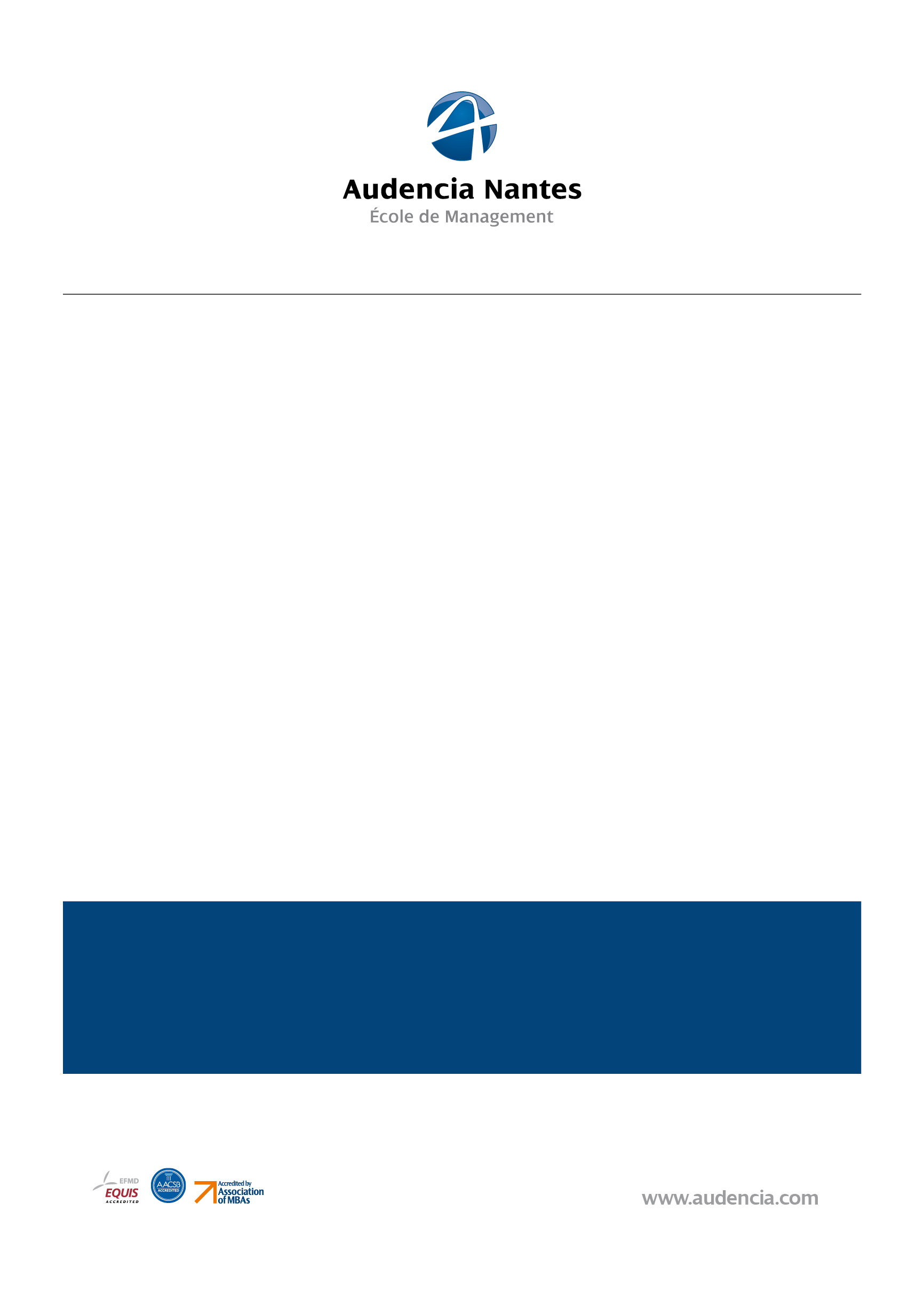 InscriptionQuels documents avez-vous fournis pour votre inscription ? Photocopies des papiers d’identitéLettre d’Audencia Nantes attestant mon niveau d’allemand et ma capacité à suivre des cours dans cette langueLearning AgreementMise à part la lettre d’Audencia Nantes attestant mon niveau d’allemand, rien de bien particulier en somme. Quelles difficultés avez-vous rencontrées ?AucuneComment vos démarches se sont-elles déroulées pour l’obtention de votre visa ?Pas de visas. Votre arrivéeQuelle a été la qualité de l’accueil avec :Les services administratifs : BonneLes étudiants : BonneLes professeurs : Très bonne. Néanmoins à souligner qu’il n’existe pas de réels aménagements durant les cours pour les élèves Erasmus (aucun cours en Anglais). Nous sommes totalement intégrés à l’Université, quasiment en tant qu’élèves allemands. En résulte une immersion totale ce qui est plutôt intéressant, mais assez déstabilisant les premières semaines de cours. Avez-vous bénéficié d’une aide particulière pour votre arrivée à l’aéroport ?Si oui, par quel biais ? Si non, quel moyen avez-vous utilisé pour vous rendre sur le campus ?Train (Gare de l’Est, changement à Frankfurt Am Main et à Leipzig). HébergementHors campus / Sur le campus (supprimez ce qui ne vous concerne pas)De quelle manière avez-vous trouvé ce logement ? Association des étudiants de Dresden (http://www.studentenwerk-dresden.de/francais/). Le site est très bien fait et j’ai pu trouver un logement avant d’avoir à en chercher un sur place.Quelles difficultés avez-vous rencontrées au cours de votre recherche ? Aucune.Quels conseils pourriez-vous apporter aux futurs étudiants pour ce même séjour (quartier, nom de résidence, etc.) ?Tous les quartiers/résidence sont agréables à vivre. Ne pas hésiter à postuler assez tôt pour maximiser ses chances d’obtenir un logement. BudgetMoyenVoyage : Une centaine d’euros en train ou en Avion (arrivée à Berlin puis 2h de bus jusqu’à Dresden). Assurance (souscrite avant votre départ)0€ par moisBillet d’avion A/R (France)100/120€ sur EasyJet, GermanWings ou autres compagnies d’avion. (9h en train au départ de Paris Est). Logement220 € par mois. Nourriture50/60 € par moisTransport locauxEn arrivant à Dresden nous devons payer environ 230€ de frais d’inscriptions. La carte d’étudiant de la TU Dresden permet de voyager gratuitement non seulement dans Dresden (tramway) mais également de l’ensemble du Land de Saxe. TourismeSorties assez bon marché, bien moins chères qu’en France, prix des musées autour de 5€Conseils pratiquesLogement :Transport en commun :Téléphone : Prendre une carte chez Lidl ou Aldi et s’inscrire sur internet pour avoir un forfait assez bon marché. Argent (budget, banque, etc.) : /Santé et Assurances : /Visa : /Bourse(s) : /Intégration : / Vie universitaire (cours, campus) : Le choix des cours est laissé à la discrétion de l’étudiant. Il faut faire soi-même son emploi du temps. Chacun est libre de prendre les cours de son choix, à chacun de s’organiser pour qu’aucun de ses cours ne se chevauchent. Les cours s’organisent en cours magistraux (Vorlesung) et travaux dirigés (Übungen ou Tutorium). Le fait d’organiser soi-même ses cours en début de Semestre dans une langue étrangère peut paraître assez déstabilisant. Vie quotidienne (ville, sortie, tourisme) :Avez-vous des conseils, remarques ou astuces à ajouter ?Merci de nous transmettre de préférence une photo de groupe, qui soit le plus représentatif de votre voyage, de vos souvenirs, etc.